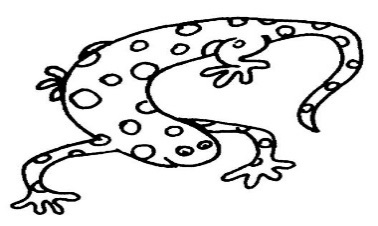 What are we learning this week?!What are we learning this week?!ReadingRLK1.7 I can use pictures and details to describe the characters, setting, and events of a story.RF1.3f I can read words with endings (ing, ed, s, es)Sight Words:  two, helpsVocabulary: ‘mad, ‘happy in “I Was So Mad”WritingW3 I can sequence atleast 2 events in a story; include details that tell what happened, include expressions, and add an ending.L1.1f I can use common adjectives in my writingVocabulary: editingS.S.SI1.1 I can observe and share similarities and differences in objectsSI1.2 I can explain and model how to compare lengthVocabulary: compare, similar, different, measureMath1OA1 I can use addition and subtraction within 20 to solve word problems 1OA5 I can use what I know about numbers to help me add and subtract1OA6 I can fluently add and subtract within 201OA8 I can use number partners to find the missing addendVocabulary: equation, partner, total, decompose